SANT KARSHNI PUBLIC SCHOOL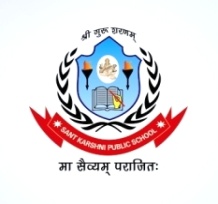 Jalesher Road SadabadAffiliated to CBSE (No.-2131984)Ph. 7830730300, 7500401700Email.id:- kpssadabad@gmail.comWebsite: www.santkarshnipublicschool.inSUMMER HOLIDAY HOMEWORK(2021-22)CLASS- VENGLISHQ.1 - Learn and write word meaning, book exercise, question and answer of chapter-1,2,3&4         of English 1.Q.2 - Learn and write the definition of phrase, clause, and sentence with example. Q.3 - do all exercises of chapter 1&2 of English 2nd. Q.4- Write a notice for school notice board inviting students to give their names for a fancy         dress competition. Q.5- Learn & write the definition of subject, predicate, direct object and indirect object         with example. Q.6 - Write neat and clean three Pages writing.EVSQ.1 - Learn and write chapter- 1, 2 and 3 book ex. and question/answer in Holiday          homework notebook Q.2 Draw a life cycle of a butterfly on a Chart paperMathsQ.1 Solve unit 0, 1 and 2 in Holiday homework notebook Q.2 Write 1 to 100 Roman numberQ.3 Learn + Write Table 2 to 25G.K.Q.1 Write and learn  chapter- 1to10Q.2 Try to chapter- 11to 15.Q.3 Write states and their capitalsComputerFind the answer for the following questions from chapter 1 and 2 and write in holiday homework notebook Question 1 - write five places where computer is used. Question 2- what is Napier’s bone? Question 3- which is the first counting device? Question 4- when was percaline invented? Question 5- how many units the difference engine had? Name them. Question 6- how we measure the speed of computer? Question 7- name some operating systems. Question 8- name some application software. Question 9- fill page No. 12 using the help of internet and draw this in holiday                   homework notebook Question 10- write an essay on computer software in about 50 wordsHindinks ist lqys[k fyf[k,AikB uEcj 1] 2] 3 dks ;kn dhft,Aviuh ikB~;&iqLrd ds ikB uEcj 4] 5] 6 dks i<s+a vkSj vH;kl dks iw.kZ dhft,A10 lqfopkj fy[ksa vkSj ;kn fyf[k,AfgUnh&2 ikB uEcj 1] 2] 17 ;kn dfj,A10 rRle~ “kCn vkSj rn~Hko “kCn fyf[k,A10 vuqLokj “kCn fyf[k,A10 vuqukfld “kCn fyf[k,Aist uEcj 102 ls dksbZ ,d laokn fyf[k,A**viuk fiz; Qy** ij 10 okD; fyf[k,A